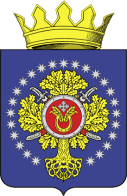 УРЮПИНСКИЙ МУНИЦИПАЛЬНЫЙ РАЙОНВОЛГОГРАДСКОЙ ОБЛАСТИУРЮПИНСКАЯ  РАЙОННАЯ  ДУМА                                                   (2019 г. – 2024 г.)ИНФОРМАЦИЯ О РЕЗУЛЬТАТАХ ПРОВЕДЕНИЯОПРОСА ДЕПУТАТОВ УРЮПИНСКОЙ РАЙОННОЙ ДУМЫ ПРИ ПРИНЯТИИ РЕШЕНИЙ ПО ПРОЕКТАМ РЕШЕНИЙ УРЮПИНСКОЙ РАЙОННОЙ ДУМЫ11 декабря 2020 года                                                                         г. Урюпинск        Опрос депутатов Урюпинской районной Думы по проектам решений Урюпинской районной Думы проводился в соответствии с решением Урюпинской районной Думы от 06 апреля 2020 года № 8/74 «Об отдельных вопросах деятельности Урюпинской районной Думы в период действия на территории Волгоградской области режима повышенной готовности или чрезвычайной ситуации в условиях распространения новой коронавирусной инфекции (COVID-2019)», распоряжением председателя Урюпинской районной Думы от 8 декабря 2020 года № 19 «О проведении опроса депутатов Урюпинской районной Думы по проектам решений Урюпинской районной Думы»».        Период проведения опроса депутатов Урюпинской районной Думы:       с 09 декабря 2020 года до 14 часов 00 минут 11 декабря 2020 года.        Результаты проведения опроса депутатов Урюпинской районной Думы при принятии решений по проектам решения Урюпинской районной Думы определены на основании данных опросных листов депутатов Урюпинской районной Думы, поступивших в районную Думу (прилагаются).        По состоянию на 14 часов 00 минут 11 декабря 2020 года в проведении опроса приняли участие 29  депутатов Урюпинской районной Думы, не участвовало в опросе 11 депутатов.Проекты решений Урюпинской районной Думы,по которым решения принимаются методом опросадепутатов Урюпинской районной Думы        1) Об оплате труда вновь избранного главы Урюпинского муниципального района А.Ю. Максимова;        2) О внесении изменений в Положение о бюджете Урюпинского муниципального района на 2020 год и плановый период 2021 и 2022 годов;       3) О внесении изменений в решение Урюпинской районной Думы от 02 декабря 2019 года № 3/18 «Об утверждении Порядка предоставления из бюджета Урюпинского муниципального района бюджетам сельских поселений, входящих в состав Урюпинского муниципального района, иных межбюджетных трансфертов, источником финансового обеспечения которых являются собственные средства бюджета Урюпинского муниципального района, а также средства субсидии на обеспечение сбалансированности местных бюджетов»;        4) О проекте бюджета Урюпинского муниципального района на 2021 год и плановый период 2022 и 2023 годов;        5) О применении меры ответственности, предусмотренной частью 7.3-1 статьи 40 Федерального закона от 06 октября 2003 года № 131-ФЗ «Об общих принципах организации местного самоуправления в Российской Федерации», к депутату Урюпинской районной Думы Муравьевой Е.Н.;        6) О согласии Урюпинской районной Думы на безвозмездную передачу муниципального имущества из муниципальной собственности Урюпинского муниципального района в муниципальную собственность Акчернского сельского поселения Урюпинского муниципального района Волгоградской области.Результаты проведения опроса депутатов Урюпинской районной Думы при принятии решения по проекту решения Урюпинской районной Думы               ПредседательУрюпинской районной Думы                                                     Т.Е. МатыкинаНаименование проекта решения Урюпинской районной ДумыМнение депутатов Урюпинской районной Думы(количество голосов)Мнение депутатов Урюпинской районной Думы(количество голосов)Мнение депутатов Урюпинской районной Думы(количество голосов)Наименование проекта решения Урюпинской районной Думы«За»«Против»«Воздержался»1. Об оплате труда вновь избранного главы Урюпинского муниципального района А.Ю. Максимова29НЕТНЕТРешение № 160 принято большинством голосов от установленной численности депутатов Урюпинской районной Думы (прилагается)Решение № 160 принято большинством голосов от установленной численности депутатов Урюпинской районной Думы (прилагается)Решение № 160 принято большинством голосов от установленной численности депутатов Урюпинской районной Думы (прилагается)Решение № 160 принято большинством голосов от установленной численности депутатов Урюпинской районной Думы (прилагается)Наименование проекта решения Урюпинской районной ДумыМнение депутатов Урюпинской районной Думы(количество голосов)Мнение депутатов Урюпинской районной Думы(количество голосов)Мнение депутатов Урюпинской районной Думы(количество голосов)Наименование проекта решения Урюпинской районной Думы«За»«Против»«Воздержался»2. О внесении изменений в Положение о бюджете Урюпинского муниципального района на 2020 год и плановый период 2021 и 2022 годов29НЕТНЕТРешение № 161 принято большинством голосов от установленной численности депутатов Урюпинской районной Думы (прилагается)Решение № 161 принято большинством голосов от установленной численности депутатов Урюпинской районной Думы (прилагается)Решение № 161 принято большинством голосов от установленной численности депутатов Урюпинской районной Думы (прилагается)Решение № 161 принято большинством голосов от установленной численности депутатов Урюпинской районной Думы (прилагается)Наименование проекта решенияУрюпинской районной ДумыМнение депутатов Урюпинской районной Думы(количество голосов)Мнение депутатов Урюпинской районной Думы(количество голосов)Мнение депутатов Урюпинской районной Думы(количество голосов)Наименование проекта решенияУрюпинской районной Думы«За»«Против»«Воздержался»3. О внесении изменений в решение Урюпинской районной Думы от 02 декабря 2019 года № 3/18 «Об утверждении Порядка предоставления из бюджета Урюпинского муниципального района бюджетам сельских поселений, входящих в состав Урюпинского муниципального района, иных межбюджетных трансфертов, источником финансового обеспечения которых являются собственные средства бюджета Урюпинского муниципального района, а также средства субсидии на обеспечение сбалансированности местных бюджетов»29НЕТНЕТРешение № 162 принято большинством голосов от установленной численности депутатов Урюпинской районной Думы (прилагается)Решение № 162 принято большинством голосов от установленной численности депутатов Урюпинской районной Думы (прилагается)Решение № 162 принято большинством голосов от установленной численности депутатов Урюпинской районной Думы (прилагается)Решение № 162 принято большинством голосов от установленной численности депутатов Урюпинской районной Думы (прилагается)Наименование проекта решения Урюпинской районной ДумыМнение депутатов Урюпинской районной Думы(количество голосов)Мнение депутатов Урюпинской районной Думы(количество голосов)Мнение депутатов Урюпинской районной Думы(количество голосов)Наименование проекта решения Урюпинской районной Думы«За»«Против»«Воздержался»4. О проекте бюджета Урюпинского муниципального района на 2021 год и плановый период 2022 и 2023 годов29НЕТНЕТРешение № 163 принято большинством голосов от установленной численности депутатов Урюпинской районной Думы (прилагается)Решение № 163 принято большинством голосов от установленной численности депутатов Урюпинской районной Думы (прилагается)Решение № 163 принято большинством голосов от установленной численности депутатов Урюпинской районной Думы (прилагается)Решение № 163 принято большинством голосов от установленной численности депутатов Урюпинской районной Думы (прилагается)Наименование проекта решения Урюпинской районной ДумыМнение депутатов Урюпинской районной Думы(количество голосов)Мнение депутатов Урюпинской районной Думы(количество голосов)Мнение депутатов Урюпинской районной Думы(количество голосов)Наименование проекта решения Урюпинской районной Думы«За»«Против»«Воздержался»5. О применении меры ответственности, предусмотренной частью 7.3-1 статьи 40 Федерального закона от 06 октября 2003 года № 131-ФЗ «Об общих принципах организации местного самоуправления в Российской Федерации», к депутату Урюпинской районной Думы Муравьевой Е.Н.29НЕТНЕТРешение № 164 принято большинством голосов от установленной численности депутатов Урюпинской районной Думы (прилагается)Решение № 164 принято большинством голосов от установленной численности депутатов Урюпинской районной Думы (прилагается)Решение № 164 принято большинством голосов от установленной численности депутатов Урюпинской районной Думы (прилагается)Решение № 164 принято большинством голосов от установленной численности депутатов Урюпинской районной Думы (прилагается)Наименование проекта решения Урюпинской районной ДумыМнение депутатов Урюпинской районной Думы(количество голосов)Мнение депутатов Урюпинской районной Думы(количество голосов)Мнение депутатов Урюпинской районной Думы(количество голосов)Наименование проекта решения Урюпинской районной Думы«За»«Против»«Воздержался»6. О согласии Урюпинской районной Думы на безвозмездную передачу муниципального имущества из муниципальной собственности Урюпинского муниципального района в муниципальную собственность Акчернского сельского поселения Урюпинского муниципального района Волгоградской области29НЕТНЕТРешение № 165 принято большинством голосов от установленной численности депутатов Урюпинской районной Думы (прилагается)Решение № 165 принято большинством голосов от установленной численности депутатов Урюпинской районной Думы (прилагается)Решение № 165 принято большинством голосов от установленной численности депутатов Урюпинской районной Думы (прилагается)Решение № 165 принято большинством голосов от установленной численности депутатов Урюпинской районной Думы (прилагается)